O R D I N mun. Chișinău________________________				Nr.______________________ÎNREGISTRAT:Ministerul Justițieinr. de înregistrare ______ din _____________ 2019_____________________Victoria IFTODICu privire la modificarea Ordinelor Ministerului Finanțelor nr.159 din 26.11.2014, nr. 173, 174, 175, 176 din 05.10.2018 și nr.23 din 06.02.2019În temeiul art.117 alin.(12) din Codul fiscal nr.1163/1997 și art.50 din Legea nr.131/2015 privind achizițiile publice, precum și în scopul optimizării proceselor în domeniul achizițiilor publice,O R D O N:În anexa Ordinului Ministerului Finanțelor nr.159 din 26.11.2015 cu privire la aprobarea Documentației standard pentru realizarea achizițiilor publice de produse petroliere, în secțiunea 5 Formularul de Contract, Formularul F5.1, în pct.3.4. după cuvântul „factura” se completează cu următorul text „fiscală electronică (e-factura)”.În anexa Ordinului Ministerului Finanțelor nr.173 din 05.10.2018 cu privire la aprobarea Documentației standard pentru realizarea achizițiilor publice de bunuri, în capitolul V Formularul de Contract, Formularul F5.1, pct.2.1. se completează cu următoarea propoziție „Vânzătorul pentru bunurile livrate prezintă Cumpărătorului factura fiscală electronică (e-factura).”În anexa Ordinului Ministerului Finanțelor nr.174 din 05.10.2018 cu privire la aprobarea Documentației standard pentru realizarea achizițiilor publice de servicii, în capitolul V Formularul de Contract, Formularul F5.1, pct.2.1. se completează cu următoarea propoziție „Prestatorul pentru serviciile prestate, cu excepția livrărilor de energie electrică, de energie termică, de gaz natural, pentru serviciile de comunicații electronice și serviciile comunale, prezintă Beneficiarului factura fiscală electronică (e-factura).”În anexa Ordinului Ministerului Finanțelor nr.175 din 05.10.2018 cu privire la aprobarea Documentației standard pentru realizarea achizițiilor publice de bunuri și servicii prin cererea ofertelor de prețuri, în capitolul V Formularul de Contract: în Formularul F5.1, conținutul pct.2.1. se completează cu următoarea propoziție „Vânzătorul pentru bunurile livrate prezintă Cumpărătorului factura fiscală electronică (e-factura).” și în Formularul F5.2, conținutul pct.2.1. se completează cu următoarea propoziție „Prestatorul pentru serviciile prestate, cu excepția livrărilor de energie electrică, de energie termică, de gaz natural, pentru serviciile de comunicații electronice și serviciile comunale, prezintă Beneficiarului factura fiscală electronică (e-factura).”În anexa Ordinului Ministerului Finanțelor nr.176 din 05.10.2018 cu privire la aprobarea documentației standard pentru realizarea achizițiilor publice de lucrări, capitolul V Contract-Model, în pct.3.2. după cuvintele „facturilor fiscale” se completează cu următorul text „electronice (e-factura) .”În anexa Ordinului Ministerului Finanțelor nr.23 din 06.02.2019 cu privire la aprobarea Documentației standard pentru realizarea achizițiilor publice de servicii sociale de alimentație în instituțiile de învățământ, în capitolul V Formularul Contract-Model, pct.3.1. se completează cu următoarea propoziție „Prestatorul pentru serviciile prestate prezintă Beneficiarului factura fiscală electronică (e-factura).”SECRETAR GENERAL DE STAT                                       Gabriela CUNEVAMINISTERUL FINANŢELORAL REPUBLICII MOLDOVA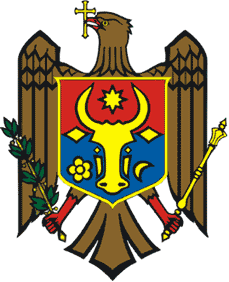 МИНИСТЕРСТВО ФИНАНСОВРЕСПУБЛИКИ МОЛДОВА